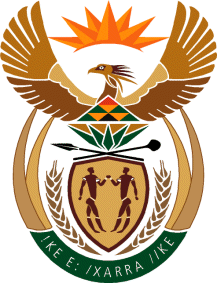 MinistryEmployment & LabourRepublic of South AfricaPrivate Bag X499, PRETORIA, 0001. Laboria House 215 Schoeman Street, PRETORA Tel: (012) 392 9620 Fax: 012 320 1942Private Bag X9090, CAPE TOWN, 8000. 120 Plein Street, 12th Floor, CAPE TOWN Tel: (021) 466 7160 Fax 021 432 2830www.labour.gov.zaNATIONAL ASSEMBLYWRITTEN REPLYQUESTION NUMBER: 2070 [NW2339E]2070.	Dr M J Cardo (DA) to ask the Minister of Employment and Labour:With regard to the formation of the racial benchmarks in the Employment Equity Amendment Bill [B14-202], (a) what specific data sets were employed and (b) how were the data sets (i) sourced, (ii) checked for accuracy and (iii) adjusted to account for potential statistical bias and/or anomalies?		NW2339EREPLY:I sincerely have no details of the Bill that I have no knowledge off. In the Department we are currently busy looking as some gaps that may be there in some of our labour laws. These have not reached Parliament yet. As they are busy deliberated at NEDLAC level. Once those deliberations are accordingly processed, I have no doubt in my mind that they will reach Parliament and at that stage you will once again have an opportunity of adding your voice Hon. Cardo. When it comes to Employment Equity Amendment Bill [B14 – 202…] there is none that is currently debate in Parliament or anywhere for that matter and therefore, I am not clear what you are referring to.